附件3营运客车识别码样式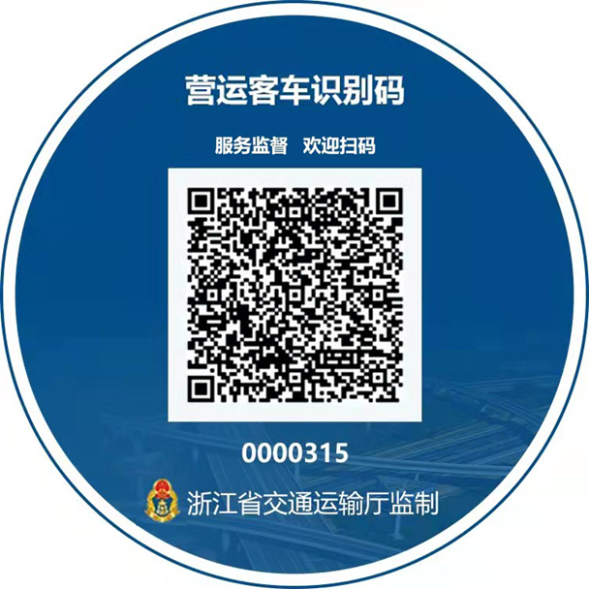 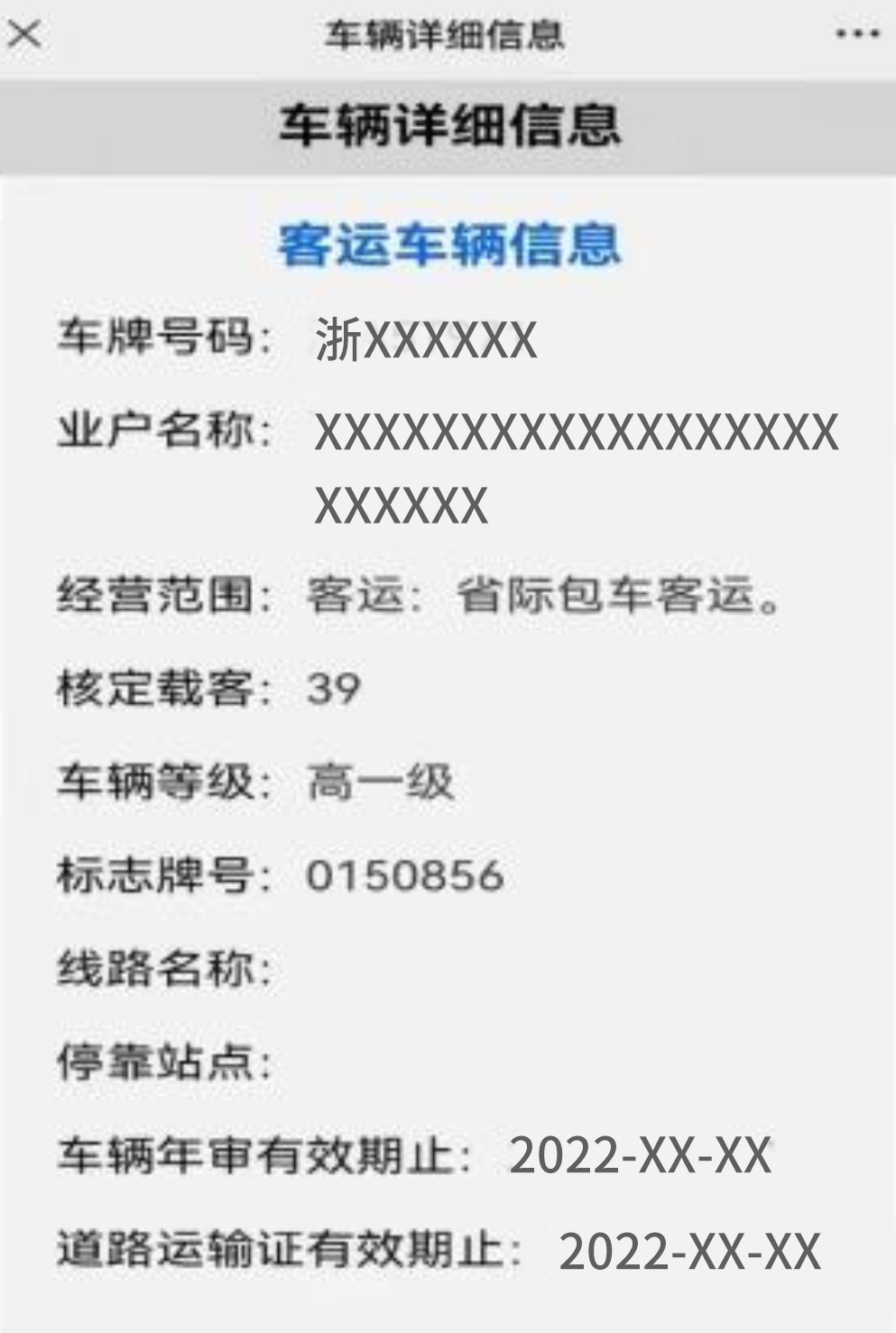 